TANMENET34 521 06 HEGESZTŐ  SZAKKÉPESÍTÉSHEZ1. szakképzési évfolyam11453-12  Bevont elektródás kézi  ívhegesztő feladatokHegesztési gyakorlatok I                                                               7  napBevont elektródás kézi ívhegesztés technológiájaElektróda tartása és vezetése különböző pozíciókban.AZ ELEKTRÓDA TARTÁSA ÉS VEZETÉSE KÜLÖNBÖZŐ HELYZETEKBEN: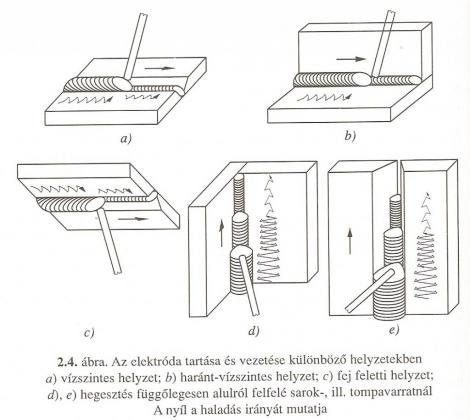 Az elektróda tartása és vezetése vízszintes helyzetbenAz elektróda típusa: ER vagy vastag bevonatú EB, de a V varrat és fekvő sarokvarrat első rétegéhez közepesen vastag bevonatú.Az elektróda tartása és vezetése függőleges helyzetbenAz elektróda típusa: V varrathoz ER az első réteghez közepesen vastag, a többihez vastag bevonatú; sarokvarrathoz ER vagy EB, vastag bevonatú.Az elektróda tartása és vezetése függőleges falon, vízszintes (haránt) helyzetbenAz elektróda típusa: ER vagy vastag bevonatú EB.Az elektróda tartása és vezetése fej feletti helyzetbenAz elektróda típusa: ER vagy vastag bevonatú EB, de a V varrat első réteghez közepesen vastag bevonatú ER.Függőleges falon vízszintes varrat (haránthelyzet) lerakásakor az elektróda munkadarabhoz viszonyított helyzete változik (2.20. táblázat). Az egyes rétegek közötti salakolást különös figyelemmel kell végezni.Fej feletti helyzetben  a V varratot leginkább rutilos elektródával hegesztjük. A gyökhegesztés áramerőssége kb. azonos a függőleges helyzetű hegesztésével. Ha az áramerősség megfelelő, a gyökoldali varratdudor kb. 2...3mmA hegesztéshez szükséges a megfelelő hegesztő áramforrás kiválasztása. Ez lehet dinamó(már nem használják)egyenirányitó,transzformátor vagy generátor.A hegesztés végezhető egyen- és váltakozó árammal.Egyenáramú hegesztéskor az elektróda csatlakozhat az áramforrás negatív pólusához(egyenes polaritás)vagy a pozitív pólushoz(fordított polaritás)Fontos a hegesztőgép üresjárati feszültsége is.Ez ha minél magasabb,annál szebben lehet vele hegeszteni.Pl. a cellulóz elektródához minimum 90V üresjárati feszültség kell.Általában a hegesztőgépek többsége 48V-os üresjárati feszültséggel dolgozik.A hegesztő áramforráson kívül a hegesztéshez kábelekre (áramkábel,áram-visszavezető kábel) elektródafogóra,egyéb segédeszközökre (elektródafogó,salakoló kalapács,drótkefe,fogó) és munkavédelmi felszerelésekre (bőrkötény,bőrkesztyű,hegesztőpajzs) van szükség.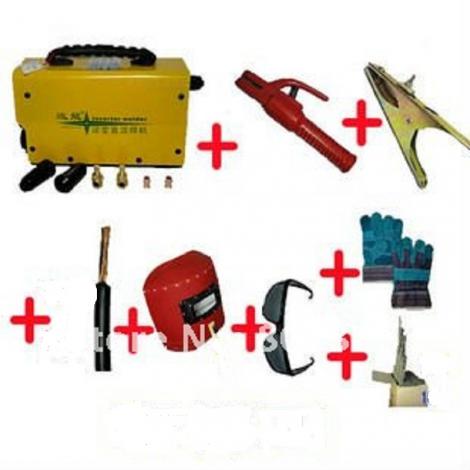 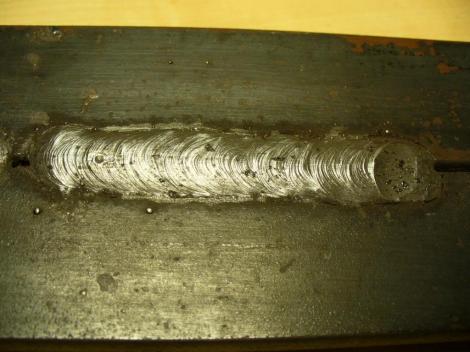 Vízszintes tompavarrat!Mik a hibák?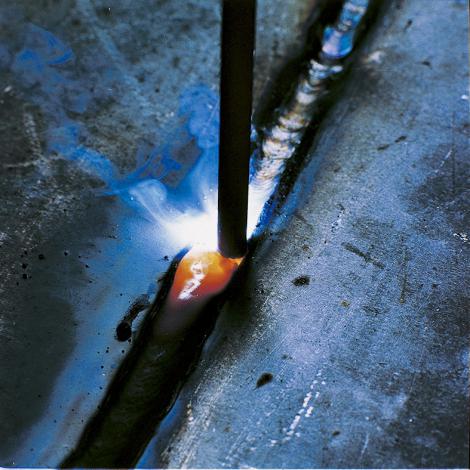 Varrat fürdő kialakulása.https://youtu.be/bylomOO9vpw Hegesztési gyakorlat AWI  2’https://youtu.be/XUlLUB3m-QA  Ívhegesztés biztonságtechnikája  4’https://youtu.be/zG4kSeZ3KU0   ívhegesztési alapismeretek   25’https://youtu.be/I5dJg58LDUY Mastroweld 2 5 elektróda 3’Kattints ide a videók megnézésére’VarratAz elektródaAz elektródaVarratkialakításVarratvezetésetartásaVarratkialakításV varrat és fekvő sarokvarratGyök-, Töltő-, FedővarratV varrat gyökhézaga NyílásszélességSarokvarrat (ívelés nélküli varrat) Elektródavégívelése < 90o : ER = 90o : EBA hajlásszög függ az l-től és az elektróda típustól,ha l nagy,  nagy, ha l kicsi,  kicsiKb. 5 rétegRéteg de mm1. 2,5…4,02. 4,0tovább 4,0…5,01. savas elektródával2. rutilos elektródávalRéteg de mm1. 4,02. 5,03. 5,0VarratAz elektródaAz elektródaVarratkialakításVarratvezetésetartásaVarratkialakításV varrat rutilos elektródaValamennyi rétegnélAz elektróda a hegesztés kezdetén szöget zár be a lemezzel3…4 rétegRéteg de mm1. 2,5…3,252. 3,25…4,03 4,0Felülről lefelé középvastag bevonatú rutilos elektródávalV varrat bázikus elektródaÍvet a varraton húzni!Befejezéskor az elektródát meg kell emelni3…4 rétegRéteg de mm1. 2,5…3,252. 3,25…4,03 4,0Felülről lefelé vastag bevonatú bázikus elektródával SarokvarratRéteg de mm1. 2,5…3,252. 3,25…4,0VarratAz elektródaAz elektródaVarratkialakításVarratvezetésetartásaVarratkialakításTompavarratTovábbi rétegek ívelés nélkülAz áramerősség nagyobb, mint a függőleges helyzetbe, de kisebb mint a vízszintes helyzetben.Réteg de mm1…3 2,5…3,254...8 4,09…12 (fedő rétegek) 3,25VarratAz elektródaAz elektródaVarratkialakításVarratvezetésetartásaVarratkialakításV varrat Réteg de mm1. 2,5…3,252. 4,03 4,0SarokvarratÍvelés nélkülRéteg de mm1. 3,252. 3,253 3,25